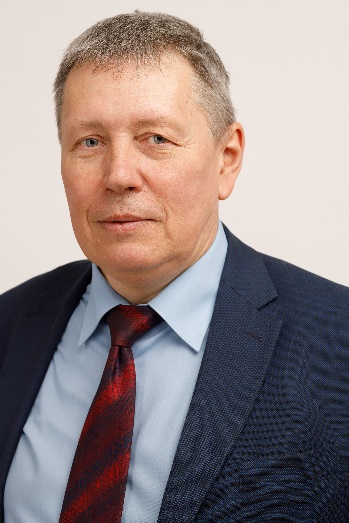 ОТЧЕТдепутата избирательного округа № 2 Видякина С.Л. о деятельности за 2023 годСовет депутатов муниципального округа Текстильщики в городе Москве осуществляет свою деятельность в соответствии с Конституцией Российской Федерации, Федеральным законом от 06.10.2003 № 131-ФЗ «Об общих принципах организации местного самоуправления в Российской Федерации», законом города Москвы от 06.11.2002 № 56 «Об организации местного самоуправления в городе Москве», законом города Москвы от 11.07.2012 № 39 «О наделении органов местного самоуправления муниципальных округов в городе Москве отдельными полномочиями города Москвы», Законом города Москвы от 16.12.2015 № 72 «О наделении органов местного самоуправления внутригородских муниципальных образований в городе Москве отдельными полномочиями города Москвы в сфере организации и проведения капитального ремонта общего имущества в многоквартирных домах в рамках реализации региональной программы капитального ремонта общего имущества в многоквартирных домах на территории города Москвы» Уставом муниципального округа, Регламентом Совета депутатов муниципального округа Текстильщики в городе Москве и другими законодательными актами Российской Федерации и города Москвы.Являюсь депутатом по избирательному округу № 2 Совета депутатов Текстильщики, членом Комиссии Совета депутатов муниципального округа Текстильщики в городе Москве по жилищной политике, городскому хозяйству, организации проведения капитального ремонта в многоквартирных домах, потребительскому рынку.На сегодняшний день в 2023 году было организовано и проведено:14 заседаний Совета депутатовРассмотрено более 100 вопросовПринято 93 решенияНаиболее важными из них являются:О проведении внешней проверки Контрольно-счетной палатой Москвы годового отчета об исполнении бюджета муниципального округа Текстильщики в городе Москве за 2022 год;О награждении Злодеевой Валентины Викторовны Почётным знаком «Почётный житель муниципального округа Текстильщики в городе Москве»;Об утверждении тематики и сроков проведения местных праздничных мероприятий на территории муниципального округа Текстильщики в городе Москве на 2023 год;О согласовании места размещения ярмарки выходного дня на 2024 год;Решения, принятые в рамках реализации Закона города Москвы от 11.07.2012 № 39 «О наделении органов местного самоуправления муниципальных округов в городе Москве отдельными полномочиями города Москвы» (38 решение) в частности:об информации руководителей учреждений района о работе в 2022 году - 13 решений;согласование (отказ в согласовании) проекта схемы и проекта изменения схемы размещения нестационарных торговых объектов - 10 решений;формирование и утверждение плана дополнительных мероприятий по социально-экономическому развитию района в 2023 году - 5 решений;согласование внесенного главой управы района ежеквартального сводного районного календарного плана по досуговой, социально-воспитательной, физкультурно-оздоровительной и спортивной работе с населением по месту жительства - 3 решения;Работа в КомиссииПроведено 11 заседаний Комиссии Совета депутатов муниципального округа Текстильщики в городе Москве по жилищной политике, городскому хозяйству, организации проведения капитального ремонта в многоквартирных домах, потребительскому рынку.Участие в работе комиссий, осуществляющих открытие работ и приемку оказанных услуг и (или) выполненных работ по капитальному ремонту общего имущества в многоквартирных домах, проведение которого обеспечивает Фонд капитального ремонта многоквартирных домов города Москвы -7Участие в работе комиссий, осуществляющих открытие работ и приемку оказанных услуг и (или) выполненных работ по благоустройству территории района Текстильщики - 2Работа с обращениями:Основные темыблагоустройство,качество работ по капитальному ремонту, решение жилищных вопросов, правомерность выставления счетов на коммунальные услуги нарушения в работе управляющих компаний, рекомендации инициативным группам района по вопросам проведения собраний собственников жилья в многоквартирных домах,В 2023 году продолжается реализация Закона города Москвы от 16.12.2015 № 72 «О наделении органов местного самоуправления внутригородских муниципальных образований в городе Москве отдельными полномочиями города Москвы в сфере организации и проведения капитального ремонта общего имущества в многоквартирных домах в рамках реализации региональной программы капитального ремонта общего имущества в многоквартирных домах на территории города Москвы» продолжали реализацию в 2023 году, принято 5 решений.Участие в Комиссиях по открытию и приемке работ по капитальному ремонту многоквартирных домовАДРЕСА:ул. Юных Ленинцев, д. 8 ул. Артюхиной д. 7/7ул. Чистова. Д.9/19 ул. Текстильщиков 8-я, д. 2 к. 1Всего подписано 14 Актов открытия и приемки выполненных работОбследования выполненных работ по благоустройству территорийАДРЕСА:ул. Люблинская д.19Текстильщиков 1-я ул., д. 3АВсего подписано 2 Акта открытия и приемки выполненных работ по благоустройствуПроведение местных праздников 11.05.2023«Это надо живым»11 мая депутатами муниципального округа Текстильщики в городе Москве в рамках празднования Дня Победы в Великой Отечественной войне было организовано торжественное мероприятие в библиотеке № 114, расположенной по адресу: Саратовская ул., д. 18/10.31.05.2023в концертном зале Дворца творчества им. А.П. Гайдара, расположенном по адресу: Шкулева ул., д. 2, стр. 1, состоялся концерт «Своих не бросаем».05.09.2023прогулка по Москва рекедепутатами муниципального округа Текстильщики в городе Москве в рамках празднования Дня района текстильщики была организована теплоходная экскурсия.07.09.2023Совет депутатов муниципального округа Текстильщики в городе Москве организовал традиционный праздник, посвященный Дню районаИнформирование населения3 номера спецвыпуска газеты «Депутатская правда» (тираж 30 000 экз.);сайт Совета депутатов муниципального округа Текстильщики http://mun-tekstil.ru/;бюллетень «Московский муниципальный вестник»;также информация о работе Совета депутатов размещается на информационных стендах.Взаимодействие с общественными объединениями и другими организациямиСовет ветеранов района ТекстильщикиЦентр социального обслуживаниярайонное отделение Партии "ЕДИНАЯ РОССИЯ"общественная организацией РОО «Наши дети»Центр Московского долголетияПубличные слушания 2023 по вопросам:«Об исполнении бюджета муниципального округа Текстильщики в городе Москве за 2022 год»;«Об утверждении Программы социально-экономического развития муниципального округа Текстильщики в городе Москве на 2024 год»; «О бюджете муниципального округа Текстильщики в городе Москве на 2024 год и плановый период 2025 и 2026 годов».